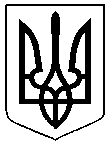 УКРАЇНАІЛЛІНІВСЬКА СІЛЬСЬКА РАДАКОСТЯНТИНІВСЬКОГО РАЙОНУДОНЕЦЬКОЇ ОБЛАСТІВІДДІЛ ОСВІТИвул.Адміністративна42/3, с. Іллінівка, Донецька область,85143  тел./факс: (06272)-2-10-50, e-mail 41562701@HYPERLINK "mailto:41073075@mail.gov.ua"mailHYPERLINK "mailto:41073075@mail.gov.ua".HYPERLINK "mailto:41073075@mail.gov.ua"govHYPERLINK "mailto:41073075@mail.gov.ua".HYPERLINK "mailto:41073075@mail.gov.ua"uа  код ЄДРПОУ 41562701_________________________________________________________________________________________  Доводимо до вашого відома, що з метою виявлення та розвитку творчого потенціалу вчителів української мови та літератури, з 14 березня по 22 травня 2019 року проводитиметься ІІІ Обласний методичний парад «Окрилений філолог» (далі – Парад). Положення про Парад додається.Темою Параду 2019 року визначено «У сузірʼї учнів: реалізація принципу дитиноцентризму на уроках словесності». Звертаємо вашу увагу, що в самопрезентації «Мої крила» учасники параду, окрім власних смаків (хобі, інтереси тощо), та професійних уподобань, мають представити конкретний успіх учня (участь у мовно-літературних заходах різного рівня, перемоги в конкурсах філологічного спрямування, авторські літературні збірки, високі результати ЗНО, успіх реалізованих проектів тощо). Основна ідея Параду 2019 року полягає в тому, що успіх педагога вимірюється успіхами учнів, і діяльність учителя взагалі має бути спрямована на успіх кожної окремої дитини, у чому й полягає принцип дитиноцентризму. Звертаємо вашу увагу, самопрезентація «Мої крила» має містити світлину дитини, успіх якої відзначено.Матеріал авторської методичної знахідки «Непізнаний методичний об’єкт» презентує авторську методику роботи з реалізації принципу дитиноцентризму на уроках української мови та літератури. Методична знахідка може містити опис діяльності вчителя в таких напрямках:Нові форми роботи з філологічно обдарованими учнями.Особистісно зорієнтований урок Нової української школи.Залучення в освітній процес дітей з особливими потребами.Організація інтегрованого навчання в Новій українській школі.Дистанційні форми навчання в Новій українській школі.Реалізація педагогіки партнерства на уроках української мови та літератури.Надаємо теми для розробки фрагмента уроку під методичним гаслом «Обійняти небо» з мови:Другорядні члени речення: додаток, означення, обставина (5 клас).Подвоєння букв у загальних і власних назвах іншомовного походження (6 клас). Перехід прикметників в іменники (6 клас).Способи дієслів: дійсний, умовний, наказовий (7 клас).Обмеженість уживання форм активних дієприкметників теперішнього часу в сучасній українській мові, способи їх заміни (7 клас).Порівняльний зворот. Виділення порівняльних зворотів комами (8 клас).Розділові знаки в складносурядних реченнях (9 клас).Теми фрагмента уроку з літератури:Галина Малик. «Незвичайні пригоди Алі в країні Недоладії» (5 клас).Всеволод Нестайко. «Тореадори з Васюківки» (6 клас).Ліна Костенко. «Кольорові миші» (7 клас).Ніна Бічуя. «Шпага Славка Беркути» (8 клас).Г. Квітка-Основʼяненко «Маруся» (9 клас).Михайло Коцюбинський. «Тіні забутих предків» (10 клас). Остап Вишня. «Моя автобіографія» (11 клас).Матеріали до участі у ІІІ відбірковому обласному (заочному) етапі надаються закладами освіти  на e-mail mk.illinivka@ukr.net  до 15 квітня 2019 року (назва листа – «Окрилений філолог»).Просимо довести інформацію до відома осіб, що їх стосується, та сприяти участі в зазначеному заході. Начальник відділу освіти                                                                 Н.В.СидорчукПасічна Тетяна Валеріївна0666934074Додаток 1до листа Дон облІППО від 14.03.2019 р.  №278/16ПОЛОЖЕННЯпро Обласний методичний парад«Окрилений філолог»1. Загальні положення1.1. Обласний методичний парад «Окрилений філолог» (далі – Парад) проводить Донецький обласний інститут післядипломної педагогічної освіти.1.2. Мета Параду: виявлення та розвиток творчого потенціалу вчителів української мови та літератури. 1.3. Основними завданнями заходу є:сприяння творчій,  інноваційній діяльності педагогів в системі загальної середньої освіти;удосконалення фахової майстерності, стимулювання творчого самовдосконалення вчителів;популяризація педагогічного досвіду; презентація творчих здобутків, обмін досвідом учителів української мови та літератури Донеччини;підтримка талановитих та ініціативних учителів.ІІ. Учасники Параду2.1. Учасниками Параду можуть бути вчителі української мови та літератури загальноосвітніх закладів, які мають стаж роботи до 15 років.2.2. Учасники беруть участь у Параді індивідуально.ІІІ. Організаційний комітет Параду3.1. Склад оргкомітету Параду визначається наказом ректора Донецького обласного інституту післядипломної педагогічної освіти.3.2. Функції оргкомітету: організаційно-методичний супровід проведення Параду;визначення списку учасників фінального етапу та порядку, форми, місця, часу проведення фінального заходу Параду; створення іміджу Параду: випуск та поширення інформаційних матеріалів, їх представлення та пропаганда.ІV. Порядок проведення Параду4.1. Парад передбачає презентацію творчих здобутків учителів української мови та літератури області з теми, яка визначається оргкомітетом в інформаційному листі.4.2. Парад проводиться з березня по травень в три етапи: І етап - відбірковий міський/районний: березень-квітень;ІІ етап - відбірковий обласний (заочний): квітень-травень;ІІІ етап – фінальний: травень.4.3. На І міському/районному етапі аналіз матеріалів здійснює методична служба. За результатами аналізу відбирає педагогів, які представлятимуть місто/район на ІІ обласному етапі (1-2 особи).4.4. Методична служба надсилає матеріали учасників та заявку згідно з формою, що додається (додаток 1), до оргкомітету Параду.4.5. Під час ІІ (заочного) відбіркового обласного етапу оргкомітет аналізує надіслані матеріали та обирає учасників ІІІ фінального етапу Параду за такими критеріями: відповідність темі Параду;авторство матеріалів;оригінальність методичної ідеї та її новизна;методична цінність представлених матеріалів;якість візуалізації наданих матеріалів.4.6. Учасники ІІІ фінального етапу беруть участь у заході, що являє собою презентацію наданих авторських матеріалів. V. Вимоги до змісту, оформлення та представлення матеріалів5.1. Учасник Параду представляє на розгляд оргкомітету такі матеріали: анкету учасника (додаток 2), самопрезентацію «Мої крила», опис авторської методичної знахідки «Непізнаний методичний об’єкт», розробку фрагмента уроку під методичним гаслом «Обійняти небо».5.2. Самопрезентація «Мої крила» передбачає розкриття світу особистих та професійних інтересів учасника і являє собою мультимедійну презентацію (4-5 слайдів) або відеоролик тривалістю до 1 хвилини.5.3. Опис авторської методичної знахідки «Непізнаний методичний об’єкт» є представленням оригінальної технології, методу чи прийому, що ілюструє реалізацію зазначеної теми. Надається відповідно до наданої форми (додаток 3) згідно з технічними вимогами. Обсяг – до 3 сторінок формату А4 (з урахуванням можливих ілюстрацій, схем, таблиць тощо).5.4. Учасники фінального етапу самостійно обирають форми візуалізації представленої авторської методичної знахідки (виступ із мультимедійним супроводом, залучення колег до презентації роботи, відеоролик тощо).5.5. Розробляючи фрагмент уроку під методичним гаслом «Обійняти небо», учасники представляють свій варіант упровадження проблеми Параду в конкретні теми з мови чи літератури, зазначені в інформаційному листі щодо проведення заходу. Іншими словами, розробка демонструє, як методична знахідка учасника, висвітлена в «Непізнаному методичному об’єкті», може бути реалізована при викладанні в школі однієї із запропонованих тем. Матеріал має містити детальний опис одного методу (прийому) відповідно до наданої форми (додаток 4) і оформлюється згідно з технічними вимогами. Обсяг – 1-2 сторінки формату А4 (з урахуванням можливих ілюстрацій, схем, таблиць тощо). 5.6. Технічні вимоги до матеріалів:шрифт Times New Roman;кегль – 12;міжрядковий інтервал – 1;поля – ліве, праве, верхнє та нижнє – 1 см;відступ 1,25 см;вирівнювання по ширині.5.7. Матеріали, що не відповідають вимогам, визначеним цим Положенням, не розглядаються.VI. Нагородження учасників Параду6.1. Переможці ІІ (заочного) відбіркового обласного етапу Параду отримують сертифікати учасників.6.2. Учасники ІІІ фінального етапу Параду отримують Дипломи переможців. 6.3. Спонсори, громадські та інші організації мають право встановлювати спеціальні призи та премії учасникам. Усі нагороди погоджуються з організаторами Параду.6.4. Оргкомітет залишає за собою право публікувати матеріали всіх учасників Параду на сайті відділу української мови та літератури Донецького обласного інституту післядипломної педагогічної освіти.Додаток 1до Положення про обласний методичний парад«Окрилений філолог»Заявка на участь в Обласному методичному параді«Окрилений філолог»педагогів ________________________________________________назва ЗОДиректор школи від14.03.2019№279Керівникам закладів загальної середньої освіти┐┌Про проведення ІІІ Обласного методичного параду «Окрилений філолог»┐№з/пПІБучасника Місце роботи, посадаПедагогічний стажКваліфіка-ційна категорія, педагогічне звання1.2.